Внимание!Информация для выпускников ГАПОУ УКГП 2021 года и их родителей.АО «Учалинский ГОК» проводит набор кандидатов для поступления по целевому направлению в Технический университет УГМК г. Верхняя Пышма Свердловской области на обучение по программам бакалавриата/специалитета по следующим направлениям:•Электрооборудование и электрохозяйство горных и промышленных предприятий;                                                 •Технологические машины и оборудование;                                                 • Автоматизация технологических процессов и производств;                                                • Подземная разработка рудных месторождений.Требования к кандидатам:хорошая успеваемость  по предметам: математика, физика, русский язык;отсутствие медицинских ограничений по здоровью для направления «Подземная разработка рудных месторождений».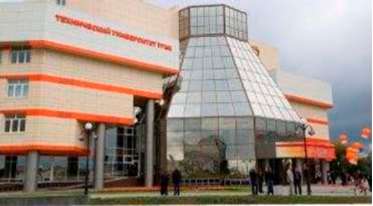 Преимущества для поступления в ТУ УГМК:- Обучение студентов целевого направления оплачивается за счет средств предприятия.- Студентам ТУ УГМК предоставляется современное общежитие. Проживание в общежитии оплачивается за счет средств предприятия.- Студентам ТУ УГМК выплачивается стипендия. При поступлении в 1 семестре размер стипендии – 5 тыс. рублей, в последующих семестрах по результатам обучения. Студенты получают доплаты за отличную учебу и достижения в общественных, спортивных мероприятиях университета.- Прохождение производственной практики на предприятии с оплатой, получение профессии за время практики.- Гарантируется трудоустройство по профилю после обучения на предприятие АО «Учалинский ГОК».По регистрации кандидатов и всем организационным вопросам обращаться в УКК (каб. 306),  тел. 9-52-55.